Получится ли вернуть товар без чека?

Ответ: да. Главное – доказать факт покупки.

Что может являться доказательством приобретения товара, кроме чека?
Выписка из банка в случае оплаты товара картой.
Информация о приобретении товара в базе данных продавца.
Отметки магазина в гарантийном талоне, инструкции по эксплуатации или паспорте оборудования.

Напомним, что кроме бумажного, существует еще и электронный чек. Во время покупки можно попросить продавца направить его на электронную почту. Такой чек точно не потеряется.

Для возврата товара без чека необходимо:
предоставить доказательства приобретения товара,
написать претензию в адрес магазина (в двух экземплярах, один из который направляется руководителю организации-продавца, второй с отметкой о вручении остается у потребителя),
оформить возврат товара и денег.

За консультацией или оказанием иной помощи по защите прав потребителей можно обратиться в Роспотребнадзор.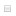 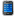 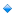 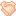 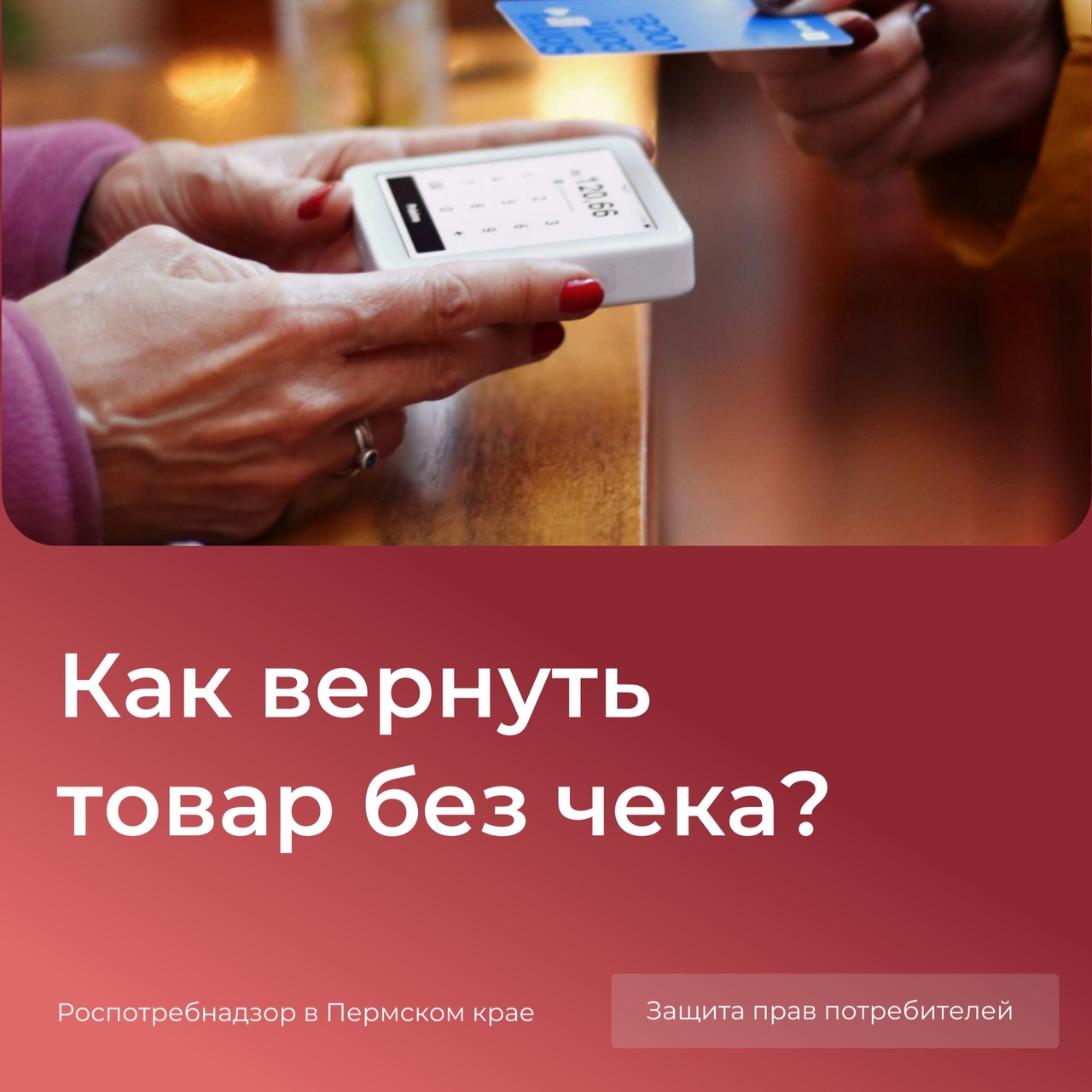 